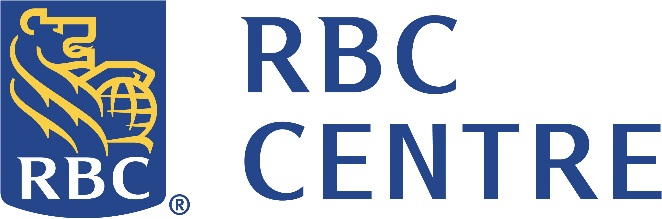 RBC Centre Rental Group ChecklistRules to keep patrons, players and staff safe.Prior to signing contract and gaining access to the facility:Waiver form must be signed prior to first rental, no exceptions. All payments must be made through e-transfer, credit card or cheque prior to the first rental. There will be no in-person bookings or payments until further notice.Insurance certificate must be submitted prior to first rental.  Nustadia Recreation Inc. & Halifax Regional Municipality must be added to insurance as 3rd party. HRM offers short term insurance program and more information can be found at https://programs.aon.ca/authentication/event-insure/account/signin2-en.htmlMaximum of 30 permitted on the ice and social distancing must always be enforced. This number includes coaches & players. The Rental group must be able to produce a practice plan, if asked, as to drills and insuring social distancing at all times. Hockey Nova Scotia’s Rebound Plan is strongly recommended to all hockey related groups.The organizer must be prepared to submit a list of participants every day of the rental agreement. The Participant Roster must show that each player/coach has been cleared to play by answering screening questions. Failure to submit roster when requested or incomplete screening may forfeit future rentals. Those participating during on ice activities must come ready to play. Do not arrive more than 15 minutes prior to rental as access to the facility may be denied. Do not ask staff for early access to the facility or dressing rooms. It is imperative that groups come prepared to play. Dressing rooms will be available BUT with a maximum of 10 people per room. Dressing rooms will only be available 15 min prior to each rental. No keys will be distributed for dressing roomsGroups must exit the facility 15 minutes after rental to allow for cleaning of dressing rooms and high traffic areas prior to next group.ALL Player Benches are off limits until further notice.No showers are permitted.No access to the 2nd floorPlayers should bring their own water bottle, already filledMasks are mandatory to enter the facilityONLY Coaches and Players are permitted in the facility. With all ice surfaces now in use and to insure the safety of participants and staff, NO SPECTATORS are permitted.Be mindful of signage in the facility and always follow directions from staff.Failure to comply with the above may result in forfeiture of future rentals. 